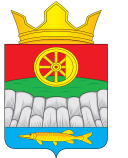 РОССИЙСКАЯ   ФЕДЕРАЦИЯ                КРУТОЯРСКИЙ  СЕЛЬСКИЙ  СОВЕТ ДЕПУТАТОВ    КРАСНОЯРСКИЙ  КРАЙ  УЖУРСКИЙ РАЙОНРЕШЕНИЕ  02.10.2015                                   с. Крутояр                                         № 1-1рОб избрании председателя  Крутоярского сельскогоСовета депутатов    В соответствии с Федеральным законом от 06.10.2003 г. №131-ФЗ "Об общих принципах организации местного самоуправления в Российской Федерации", ст.19 Устава муниципального образования Крутоярский сельский Совет депутатов РЕШИЛ:      1.По итогам открытого голосования председателем Крутоярского  сельского Совета депутатов избран  Семенов Артем Олегович, депутат Крутоярского сельского Совета по одному многомандатному избирательному округу.      2.Председатель  Крутоярского сельского Совета депутатов  - наделяется полномочиями в соответствии с Уставом муниципального образования Крутоярский сельсовет.      3. Настоящее решение вступает в силу с момента его опубликования          ( обнародования) в газете « Крутоярские Вести».Председатель Крутоярского сельскогоСовета депутатов                                                                  А.О. СеменовГлава сельсовета                                                                   А.Н. Радченко